Схема теплоснабжения Батецкого сельского поселенияУтверждаемая часть	2020 год	ВведениеОбщие положенияСхема теплоснабженияпоселения — документ, содержащий материалы по обоснованию эффективного и безопасного функционирования системы теплоснабжения, ее развития с учетом правового регулирования в области энергосбережения и повышения энергетической эффективностиЕдиная теплоснабжающая организация определяется схемой теплоснабжения. Мероприятия по развитию системы теплоснабжения, предусмотренные настоящей схемой, включаются в инвестиционную программу теплоснабжающей организации и, как следствие, могут быть включены в соответствующий тариф организации коммунального комплекса. Основные цели и задачи схемы теплоснабжения:- обеспечение безопасности и надежности теплоснабжения потребителей в соответствии с требованиями технических регламентов;- обеспечение энергетической эффективности теплоснабжения и потребления тепловой энергии с учетом требований, установленных действующими законами;- обеспечение приоритетного использования комбинированной выработки тепловой и электрической энергии для организации теплоснабжения с учетом ее экономической обоснованности;- соблюдение баланса экономических интересов теплоснабжающих организаций и потребителей;- минимизации затрат на теплоснабжение в расчете на каждого потребителя в долгосрочной перспективе;- минимизации вредного воздействия на окружающую среду;- обеспечение не дискриминационных и стабильных условий осуществления предпринимательской деятельности в сфере теплоснабжения;- согласованности схемы теплоснабжения с иными программами развития сетей инженерно-технического обеспечения, а также с программой газификации;- обеспечение экономически обоснованной доходности текущей деятельности теплоснабжающих организаций и используемого при осуществлении регулируемых видов деятельности в сфере теплоснабжения инвестированного капитала.2. Общие сведения о поселенииБатецкое СП входит в состав Батецкого муниципального района и является одним из 3 аналогичных административнотерриториальных муниципальных образований (поселений). Площадь поселения на 01.01.2012 г. -47164,8 га. В состав Батецкого СП входят 52 населенных пункта: поселок Батецкий, деревни: Антипово, Батецко, Бахарино, Белая, Будыни, Велеши, Горка, Городня, Глухово, Новые Гусины, Старые Гусины, Дрегла, Дубровка, Жегжичино, Жили, Заполье, Змеева Гора, Ивня, Илемцы, Косово, Кострони, Кочино, Курино, Малый Латовец Большой Латовец, Лужки, Любеховичи, Малые Торошковичи, Мроткино, Некрасово, Несуж, Нива, Новоселок, Озерево, Островищи, Преображенка, Радгостицы, Раджа, Радоли, Русыня, Сельцо, Ташино, Торошино, Большая Удрая., Малая Удрая, Уношковичи, Холохно, Хочени, Черная, Щепы, Большие Ясковицы,МалыеЯсковицы.
Административным центром поселения является поселок Батецкий.
Численность населения Батецкого СП на 01.01.2012 - 3265 человек. 
По территории поселения протекает р. Луга с притоками. В пределах поселения сеть притоков р. Луга неглубоко врезалась в моренные отложения, поэтому преобладающая часть территории поселения недостаточно дренирована. Климат умеренно-континентальный, характеризующийся избыточным увлажнением, с нежарким коротким летом и умеренно холодной зимой. Самым теплым месяцем является июль, средняя температура которого колеблется в пределах 16,9°-17,8°С. Средняя многолетняя температура зимы (январь) составляет (-)7,9°-(-) 8,7°С. Число дней с отрицательной температурой во все часы суток - 93.3.Характеристика процесса теплоснабженияСуществующая система теплоснабжения Батецкого сельского поселения Батецкого муниципального района Новгородской области включает в себя:1. Котельная № 2, п.Батецкий, ул. Лужская 2 , тепловые сети;2. Котельная № 3, п.Батецкий, ул.Советская, тепловые сети;3. Котельная № 6, д. Городня, тепловые сети;4. Котельная № 8,  п.Батецкий, ул.Советская, тепловые сети;5. Котельная № 9, п.Батецкий, ул.Первомайская, тепловые сети.    Во время эксплуатации тепловых сетей выполняются следующие мероприятия: поддерживается в исправном состоянии все оборудование, строительные и другие конструкции тепловых сетей, проводя своевременно их осмотр и ремонт; выявляется и восстанавливается разрушенная тепловая изоляция и антикоррозионное покрытие; своевременно удаляется воздух из теплопроводов черезвоздушники, не допускается присос воздуха в тепловые сети, поддерживая постоянно необходимое избыточное давление во всех точках сети и системах теплопотребления; принимаются меры к предупреждению, локализации и ликвидации аварий и инцидентов в работе тепловой сети.      Основным потребителем тепловой энергии является население. Тарифы на тепловую энергию для организаций осуществляющих услуги теплоснабжения утверждаются на календарный год соответствующим приказом комитета по ценовой и тарифной политике Новгородской области.      Основным показателем работы теплоснабжающих предприятий является бесперебойное и качественное обеспечение тепловой энергией потребителей, которое достигается за счет повышения надежности теплового хозяйства. Также показателями надежности являются показатель количества перебоев работы энергетического оборудования, данные о количестве аварий и инцидентов на сетях и производственном оборудовании. Оценку потребностей в замене сетей теплоснабжения определяет величина целевого показателя надёжности предоставления услуг. Раздел I. Показатели существующего и перспективного спроса на тепловую энергию (мощность) и теплоноситель в установленных границах территории поселенияСогласноГрадостроительномукодексу, основнымдокументом, определяющимтерриториальноеразвитиеБатецкого сельского поселения, являетсяегогенеральный план.1.1. Данные базового уровня потребления тепла на цели теплоснабженияБазовые тепловые нагрузки Батецкого сельского поселенияпредставлены в таблице 1.1.Таблица 1.1Суммарная максимально часовая тепловая нагрузка потребителей, подключенных к системе теплоснабжения котельной на 01.01.2021 года, составляет 3,41 Гкал/ч.1.2. Объемы потребления тепловой энергии (мощности), теплоносителя и приросты потребления тепловой энергии (мощности), теплоносителя с разделением по видам теплопотребления в каждом расчетном элементе территориального деления на каждом этапеОбъемы полезного отпуска тепловой энергии (мощности) по каждой котельной за 2021 г. представлены в таблице 1.2.Таблица 1.2 Структура тепловой нагрузки потребителей по расчетным элементам территориального деления Батецкого сельского поселенияна перспективу приведена в таблице 1.3.Таблица 1.31.3. Потребление тепловой энергии (мощности) и теплоносителя объектами, расположенными в производственных зонах, с учетом возможных изменений производственных зон и их перепрофилирования и приросты потребления тепловой энергии (мощности), теплоносителя производственными объектами с разделением по видам теплопотребления и по видам теплоносителя (горячая вода и пар) на каждом этапеВ соответствии с предоставленными исходными материалами прирост объемов потребления тепловой энергии не планируется объектами, расположенными в производственных зонах, а также перепрофилирование производственной зоны в жилую застройку.Раздел 2. Существующие и перспективные балансы тепловой мощности источников тепловой энергии и тепловой нагрузки потребителейБалансы установленной и располагаемой тепловой мощности по состоянию представлены в таблице 2.1.Балансы установленной и располагаемой тепловой мощности котельных подлежат уточнению после проведения работ по вводу в эксплуатацию (выводу) оборудования на котельных (переводу на другой вид топлива или систему теплоснабжения).2.1. Радиус эффективного теплоснабженияСреди основных мероприятий по энергосбережению в системах теплоснабжения можно выделить оптимизацию систем теплоснабжения с учетом эффективного радиуса теплоснабжения. Передача тепловой энергии на большие расстояния является экономически неэффективной.Радиус эффективного теплоснабжения позволяет определить условия, при которых подключение новых или увеличивающих тепловую нагрузку теплопотребляющих установок к системе теплоснабжения нецелесообразно вследствие увеличения совокупных расходов в указанной системе на единицу тепловой мощности, определяемой для зоны действия каждого источника тепловой энергии.Радиус эффективного теплоснабжения – максимальное расстояние от теплопотребляющей установки до ближайшего источника тепловой энергии в системе теплоснабжения, при превышении которого подключение теплопотребляющей установки к данной системе теплоснабжения нецелесообразно по причине увеличения совокупных расходов в системе теплоснабжения.В настоящее время, методика определения радиуса эффективного теплоснабжения не утверждена федеральными органами исполнительной власти в сфере теплоснабжения. Основными критериями оценки целесообразности подключения новых потребителей в зоне действия системы централизованного теплоснабжения являются: затраты на строительство новых участков тепловой сети и реконструкцию существующих; пропускная способность существующих магистральных тепловых сетей; затраты на перекачку теплоносителя в тепловых сетях; потери тепловой энергии в тепловых сетях при ее передаче; надежность системы теплоснабжения. В связи с отсутствием перспективной застройки, увеличение потребления тепловой энергии не планируется.Таблица 2.12.2. Описание существующих и перспективных зон действия систем теплоснабжения, источников тепловой энергииЗона центрального теплоснабжения состоит из следующих источников теплоснабжения и тепловых сетей:котельная № 2 и сети отопления;котельная №3 и сети отопления; котельная№ 6, д. Городня №3 и сети отопления; котельная№ 8,  п. Батецкий, ул. Советская и сети отопления; котельная№ 9, п. Батецкий, ул. Первомайская и сети отопления; Схемы тепловых сетей источников тепловой энергии представлены на рисунках 1.1-1.5Единая тепловая сеть поселения отсутствует. Взаимная гидравлическая увязка действующих контуров котельных отсутствует.Существующая система теплоснабжения. Система теплоснабжения включает в себя: источники тепла, тепловые сети и системы теплопотребления.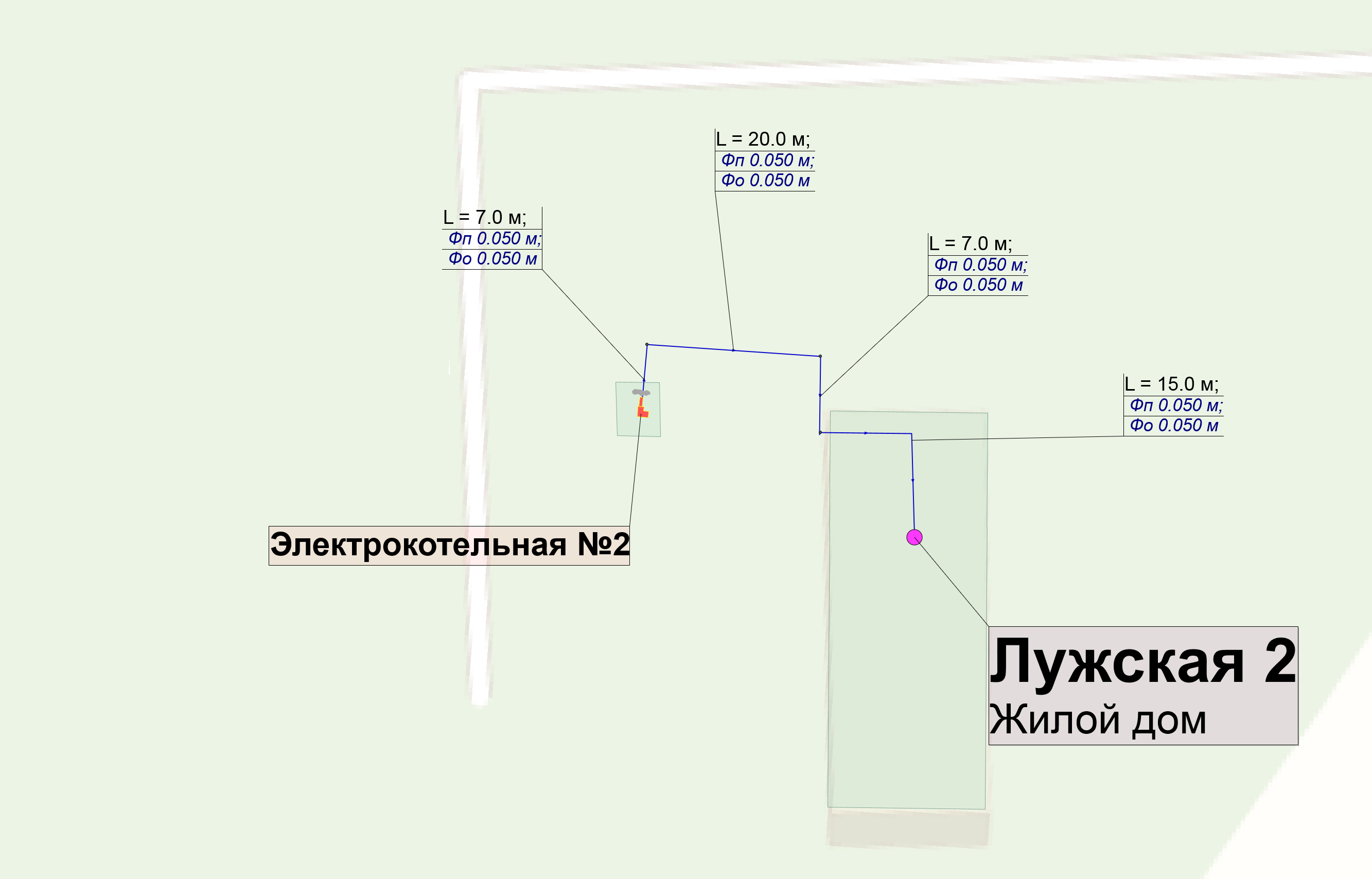 Рисунок 1.1Схема тепловых сетей котельной №2 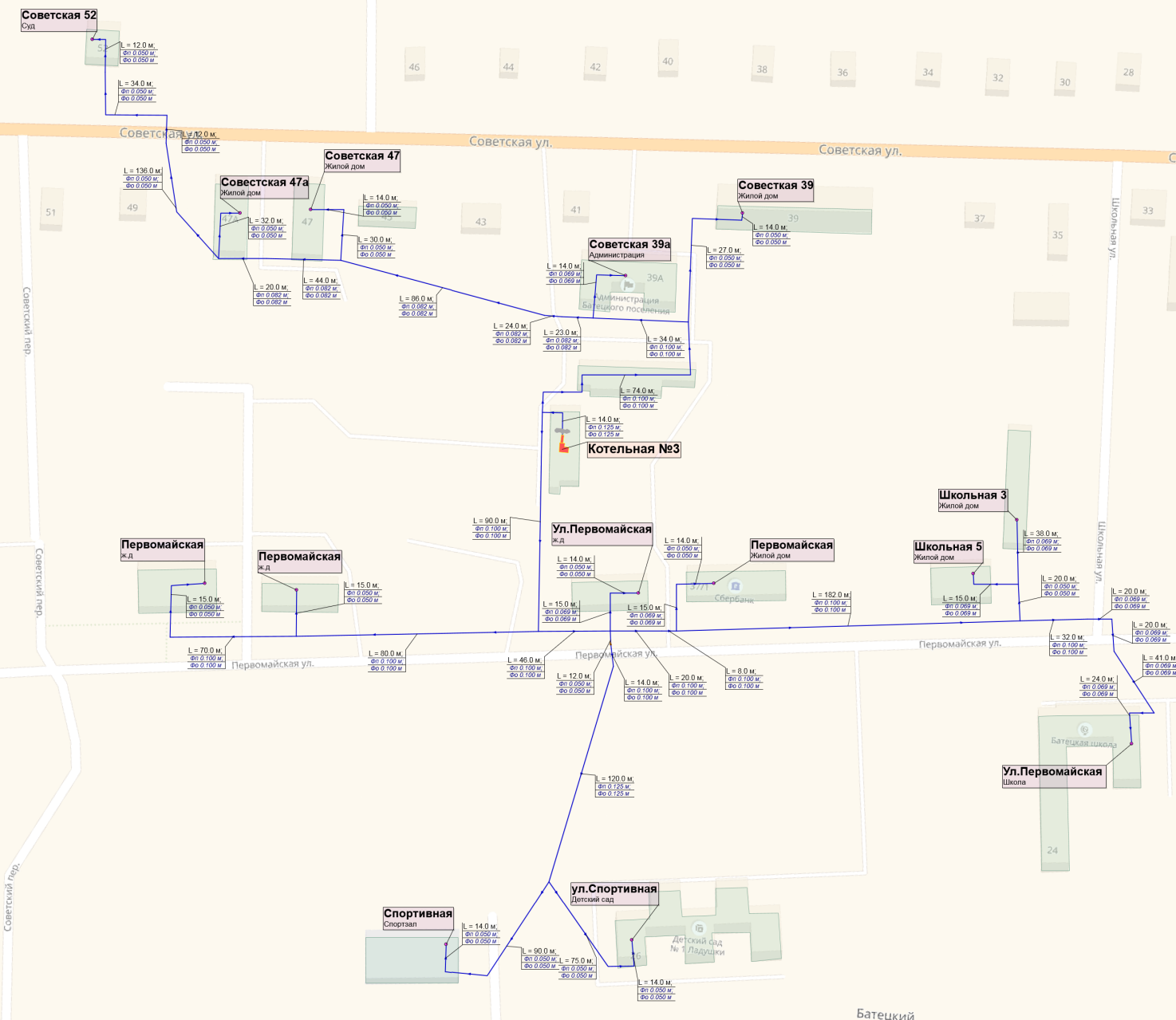 Рисунок 1.2 Схема тепловых сетей котельной №3 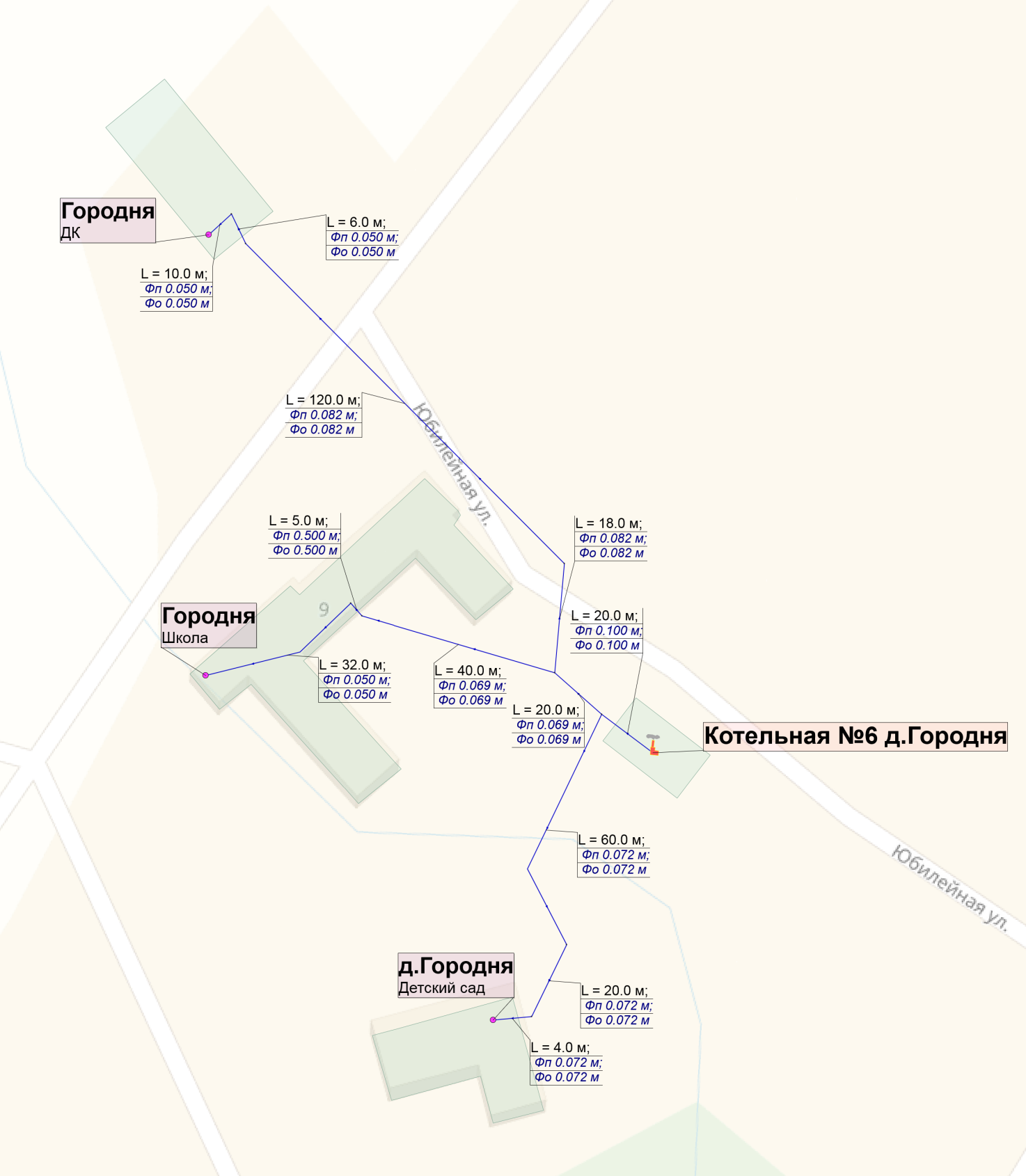 Рисунок 1.3Схема тепловых сетей котельной №6 Городня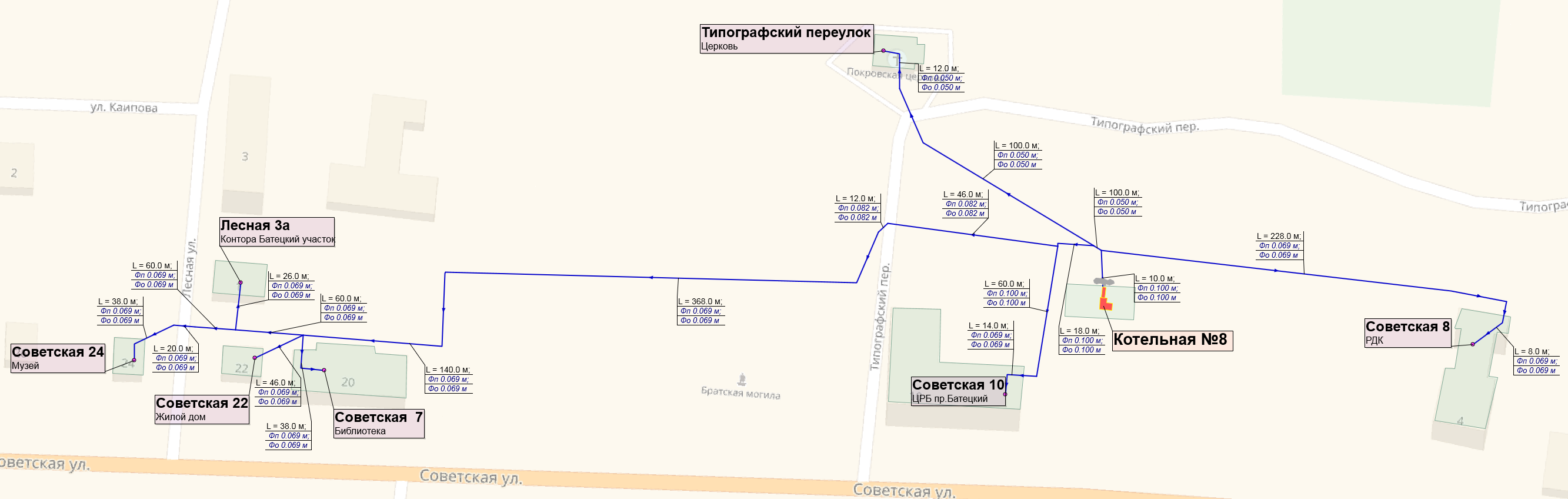 Рисунок 1.4Схема тепловых сетей котельной №8 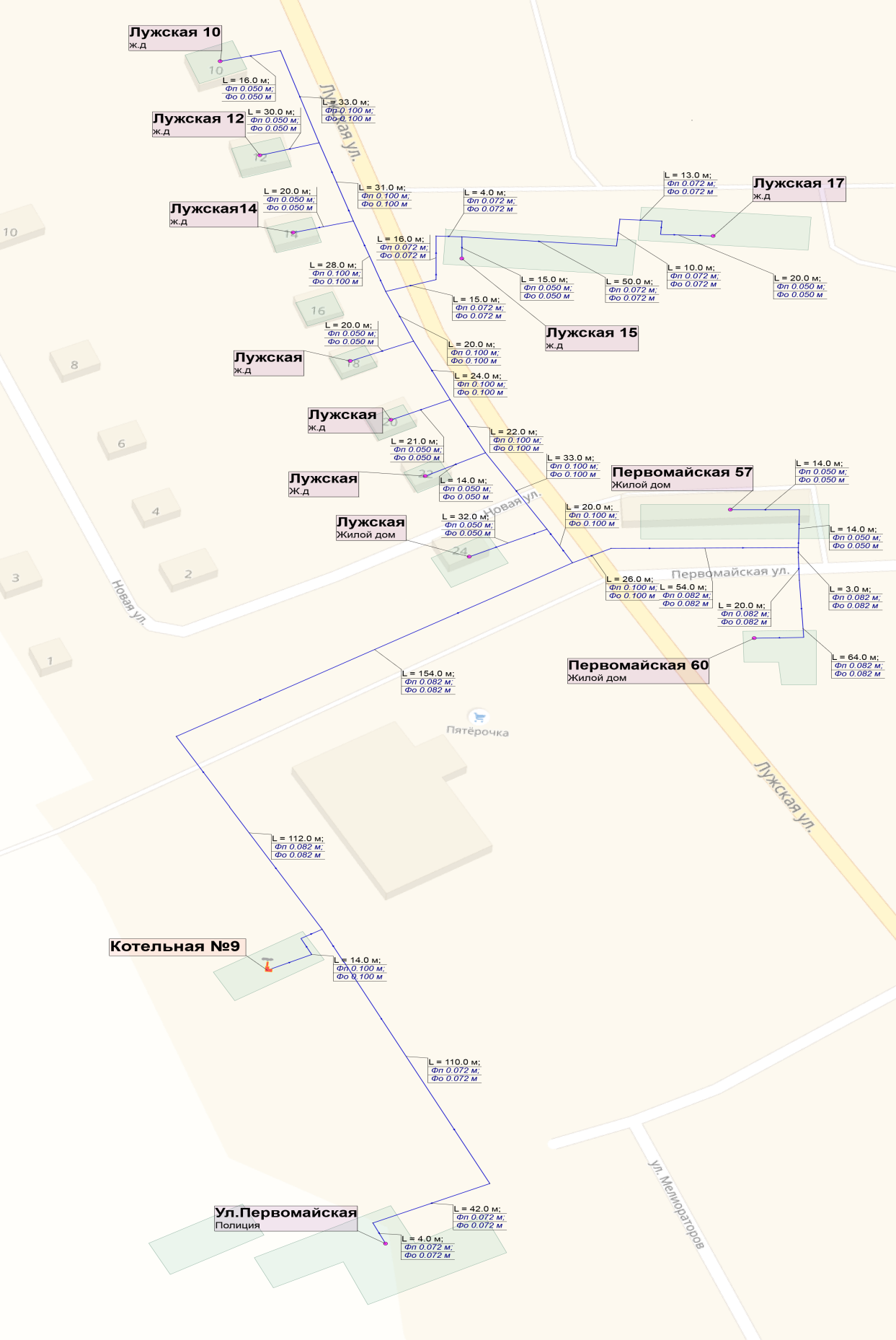 Рисунок 1.5Схема тепловых сетей котельной №9 Раздел 3. Существующие и перспективные балансы теплоносителейПерспективные объемы теплоносителя, необходимые для передачи теплоносителя от источника тепловой энергии до потребителя спрогнозированы с учетом увеличения расчетных расходов теплоносителя в тепловых сетях с темпом присоединения (подключения) суммарной тепловой нагрузки и с учетом реализации мероприятий по модернизации тепловых систем источников тепловой энергии.3.1. Перспективные балансы производительности водоподготовительных установок и максимального потребления теплоносителя теплопотребляющими установками потребителейПерспективные объёмы теплоносителя, необходимые для передачи тепла от источников тепловой энергии системы теплоснабжения Батецкого сельского поселениядо потребителя в зоне действия каждого источника, прогнозировались исходя из следующих условий:система теплоснабжения Батецкого сельского поселениязакрытая: на источниках тепловой энергии применяется центральное качественное регулирование отпуска тепла по отопительной нагрузке в зависимости от температуры наружного воздуха;сверхнормативные потери теплоносителя при передаче тепловой энергии будут сокращаться вследствие работ по реконструкции участков тепловых сетей системы теплоснабжения;подключение потребителей в существующих ранее и вновь создаваемых зонах теплоснабжения будет осуществляться по зависимой схеме присоединения систем отопления.Балансы производительности ВПУ котельных и максимального потребления теплоносителя теплопотребляющими установками потребителей представлены в таблице 3.1.Таблица 3.1Раздел 4. Основные положения мастер-плана развития систем теплоснабжения поселенияДля обеспечения устойчивого теплоснабжения необходимо использовать существующую систему централизованного теплоснабжения, с поддержанием ее в рабочем состоянии по средством капитальных и текущих ремонтов.Раздел 5. Предложения по строительству, реконструкции и техническому перевооружению источников тепловой энергииСтроительство и реконструкция тепловых сетей, обеспечивающих перераспределение тепловой нагрузки из зон с дефицитом располагаемой тепловой мощности источников тепловой энергии в зоны с резервом располагаемой тепловой мощности источников тепловой энергии, не предусматривается.5.1 Предложения по строительству источников тепловой энергии, обеспечивающих перспективную тепловую нагрузку на осваиваемых территориях поселения, для которых отсутствует возможность или целесообразность передачи тепловой энергии от существующих или реконструируемых источников тепловой энергииМероприятия по развитию централизованного теплоснабжения на территории Батецкого сельского поселенияна расчетный срокне предусматривается.5.2Предложения по реконструкции источников тепловой энергии, обеспечивающих перспективную тепловую нагрузку в существующих и расширяемых зонах действия источников тепловой энергииМероприятия по развитию централизованного теплоснабжения на территории Батецкого сельского поселенияна расчетный срокне предусматривается.5.3 Предложения по техническому перевооружению источников тепловой энергии с целью повышения эффективности работы систем теплоснабженияПредложения по техническому перевооружению источников тепловой энергии с целью повышения эффективности работы систем теплоснабжения на территории Батецкого сельского поселенияне планируется.5.4 Графики совместной работы источников тепловой энергии, функционирующих в режиме комбинированной выработки электрической и тепловой энергии и котельных, меры по выводу из эксплуатации, консервации и демонтажу избыточных источников тепловой энергии, а также источников тепловой энергии, выработавших нормативный срок службы, в случае, если продление срока службы технически невозможно или экономически нецелесообразноНа территории Батецкого сельского поселенияисточники тепловой энергии, совместно работающие на единую тепловую сеть, отсутствуют.5.5 Меры по переоборудованию котельных в источники комбинированной выработки электрической и тепловой энергииПереоборудование котельных на территории Батецкого сельского поселенияв источник комбинированной выработки электрической и тепловой энергии не предусматривается.5.6 Меры по переводу котельных, размещенных в существующих и расширяемых зонах действия источников комбинированной выработки тепловой и электрической энергии в «пиковый» режимМеры по переводу котельных, размещенных в существующих и расширяемых зонах действия источников комбинированной выработки тепловой и электрической энергии, в пиковый режим работы для каждого этапа, в том числе график перевода отсутствуют в связи с незначительной нагрузкой потребителей.5.7 Решения о загрузке источников тепловой энергии, распределении (перераспределении) тепловой нагрузки потребителей тепловой энергии в каждой зоне действия системы теплоснабжения между источниками тепловой энергии, поставляющими тепловую энергию в данной системе теплоснабженияМеры по распределению (перераспределению) тепловой нагрузки потребителей тепловой энергии в каждой зоне действия систем теплоснабжения между источниками тепловой энергии, поставляющими тепловую энергию, не предусмотрены.5.8 Оптимальный температурный график отпуска тепловой энергии для каждого источника тепловой энергииВ соответствии со СНиП 41-02-2003 регулирование отпуска теплоты от источников тепловой энергии предусматривается качественное по нагрузке отопления или по совмещенной нагрузке отопления и горячего водоснабжения согласно графику изменения температуры воды, в зависимости от температуры наружного воздуха.Оптимальным температурным графиком отпуска тепловой энергии является температурный график теплоносителя 95/70 ºС (без изменений), параметры по давлению остаются неизменными.Изменение утвержденных температурных графиков отпуска тепловой энергии не предусматривается.5.9Предложения по перспективной установленной тепловой мощности каждого источника тепловой энергии с учетом аварийного и перспективного резерва тепловой мощностиПредложения по перспективной установленной тепловой мощности каждого источника тепловой энергии отсутствуют.5.10 Анализ целесообразности ввода новых и реконструкции существующих источников тепловой энергииВвод новых и реконструкция старых существующих источников тепловой энергии не предусматривается.5.11 Вид топлива, потребляемый источником тепловой энергии, в том числе с использованием возобновляемых источников энергииХарактеристика топлива, используемого на источниках теплоснабжения, представлена в таблице 5.1.Таблица 5.1Раздел 6. Предложения по строительству, реконструкции и (или) модернизации тепловых сетейПредложения по реконструкции тепловых сетей для обеспечения нормативной надежности и безопасности теплоснабжения не предусмотрены.Раздел 7. Предложения по переводу открытых систем теплоснабжения (горячего водоснабжения) в закрытые системы горячего водоснабженияВ Батецком сельском поселении открытых систем теплоснабжения (горячего водоснабжения) нет.Раздел 8. Перспективные топливные балансыВ таблице 8.1 представлена сводная информация по существующему виду используемого, резервного и аварийного топлива, а также расход основного топлива на покрытие тепловой нагрузки на перспективу 2021-2033 гг.Нормативный запас аварийного топлива на отопительных котельных создается в целях обеспечения их работы в условиях непредвиденных обстоятельств (перерывы в поступлении топлива; резкое снижение температуры наружного воздуха и т.п.) при невозможности использования или исчерпании нормативного эксплуатационного запаса топлива.Нормативный запас аварийного топлива рассчитывается и обосновывается раз в три года. При сохранении всех исходных условий для формирования НЗТ на второй и третий год трехлетнего периода котельная подтверждает объем НЗТ без предоставления расчетов.НЗТ для котельных рассчитывается по общей присоединённой к источнику нагрузке в соответствии с «Инструкцией по организации в Минэнерго России работы по расчёту и обоснованию нормативов создания запасов топлива на тепловых электростанциях и котельных», утверждённых приказом Министерства энергетики РФ от 04.092008г. №66.Таблица 8.1Перспективное потребление топлива в условном и натуральном выражении в разрезе всех котельных Батецкого сельского поселенияРаздел 9. Инвестиции в строительство, реконструкцию и техническое перевооружение9.1 Предложения по величине необходимых инвестиций в строительство, реконструкцию и техническое перевооружение источников тепловой энергии.Предложения по инвестициям источников тепловой энергии сформированы на основе мероприятий, прописанных в разделе 5 «Предложение по строительству, реконструкции и техническому перевооружению источников тепловой энергии». Инвестиции в источники тепловой энергии не предусмотрены. 9.2 Предложения по величине необходимых инвестиций в строительство, реконструкцию и техническое перевооружение тепловых сетей, насосных станций и тепловых пунктов.Предложения по инвестициям в строительство и реконструкцию тепловых сетей сформированы на основе мероприятий, прописанных в разделе 6 «Предложение по строительству и реконструкции тепловых сетей и сооружений на них». Инвестиции в строительство, реконструкцию и техническое перевооружение тепловых сетей, насосных станций и тепловых пунктов не предусмотрены. Раздел 10. Решение о присвоении статуса единой теплоснабжающей организации (организациям)Решение по установлению единой теплоснабжающей организации осуществляется на основании критериев определения единой теплоснабжающей организации, установленных в правилах организации теплоснабжения, утверждаемых Правительством Российской Федерации.В соответствии со статьей 2 пунктом 28 Федерального закона 190 «О теплоснабжении»: «Единая теплоснабжающая организация в системе теплоснабжения (далее – единая теплоснабжающая организация) теплоснабжающая организация, которая определяется в схеме теплоснабжения федеральным органом исполнительной власти, уполномоченным Правительством Российской Федерации на реализацию государственной политики в сфере теплоснабжения (далее – федеральный орган исполнительной власти, уполномоченный на реализацию государственной политики в сфере теплоснабжения), или органом местного самоуправления на основании критериев и в порядке, которые установлены правилами организации теплоснабжения, утвержденными Правительством Российской Федерации».В соответствии со статьей 6 пунктом 6 Федерального закона 190 «О теплоснабжении»: «К полномочиям органов местного самоуправления поселений, городских округов по организации теплоснабжения на соответствующих территориях относится утверждение схем теплоснабжения поселений, городских округов с численностью населения менее пятисот тысяч человек, в том числе определение единой теплоснабжающей организации».Предложения по установлению единой теплоснабжающей организации осуществляются на основании критериев определения единой теплоснабжающей организации, установленных в правилах организации теплоснабжения, утверждаемых Правительством Российской Федерации. Предлагается использовать для этого нижеследующий раздел проекта Постановления Правительства Российской Федерации «Об утверждении правил организации теплоснабжения», предложенный к утверждению Правительством Российской Федерации в соответствии со статьей 4 пунктом 1 ФЗ-190 «О теплоснабжении». Критерии и порядок определения единой теплоснабжающей организации:1. Статус единой теплоснабжающей организации присваивается органом местного самоуправления или федеральным органом исполнительной власти (далее – уполномоченные органы) при утверждении схемы теплоснабжения поселения, городского округа, а в случае смены единой теплоснабжающей организации – при актуализации схемы теплоснабжения.2. В проекте схемы теплоснабжения должны быть определены границы зон деятельности единой теплоснабжающей организации (организаций). Границы зоны (зон) деятельности единой теплоснабжающей организации (организаций) определяются границами системы теплоснабжения, в отношении которой присваивается соответствующий статус.В случае, если на территории поселения, городского округа существуют несколько систем теплоснабжения, уполномоченные органы вправе:-определить единую теплоснабжающую организацию (организации) в каждой из систем теплоснабжения, расположенных в границах поселения, городского округа;-определить на несколько систем теплоснабжения единую теплоснабжающую организацию, если такая организация владеет на праве собственности или ином законном основании источниками тепловой энергии и (или) тепловыми сетями в каждой из систем теплоснабжения, входящей в зону её деятельности.3. Для присвоения статуса единой теплоснабжающей организации впервые на территории поселения, городского округа, лица, владеющие на праве собственности или ином законном основании источниками тепловой энергии и (или) тепловыми сетями на территории поселения, городского округа вправе подать в течение одного месяца с даты размещения на сайте поселения, городского округа, города федерального значения проекта схемы [теплоснабжения в орган местного самоуправления заявки на присвоение статуса единой теплоснабжающей организации с указанием зоны деятельности, в которой указанные лица планируют исполнять функции единой теплоснабжающей организации. Орган местного самоуправления обязан разместить сведения о принятых заявках на сайте поселения, городского округа.4. В случае, если в отношении одной зоны деятельности единой теплоснабжающей организации подана одна заявка от лица, владеющего на праве собственности или ином законном основании источниками тепловой энергии и (или) тепловыми сетями в соответствующей системе теплоснабжения, то статус единой теплоснабжающей организации присваивается указанному лицу. В случае, если в отношении одной зоны деятельности единой теплоснабжающей организации подано несколько заявок от лиц, владеющих на праве собственности или ином законном основании источниками тепловой энергии и (или) тепловыми сетями в соответствующей системе теплоснабжения, орган местного самоуправления присваивает статус единой теплоснабжающей организации в соответствии с критериями настоящих Правил.5. Критериями определения единой теплоснабжающей организации являются:1) владение на праве собственности или ином законном основании источниками тепловой энергии с наибольшей совокупной установленной тепловой мощностью в границах зоны деятельности единой теплоснабжающей организации или тепловыми сетями, к которым непосредственно подключены источники тепловой энергии с наибольшей совокупной установленной тепловой мощностью в границах зоны деятельности единой теплоснабжающей организации;2) размер уставного (складочного) капитала хозяйственного товарищества или общества, уставного фонда унитарного предприятия должен быть не менее остаточной балансовой стоимости источников тепловой энергии и тепловых сетей, которыми указанная организация владеет на праве собственности или ином законном основании в границах зоны деятельности единой теплоснабжающей организации. Размер уставного капитала и остаточная балансовая стоимость имущества определяются по данным бухгалтерской отчетности на последнюю отчетную дату перед подачей заявки на присвоение статуса единой теплоснабжающей организации.6. В случае, если в отношении одной зоны деятельности единой теплоснабжающей организации подано более одной заявки на присвоение соответствующего статуса от лиц, соответствующих критериям, установленным настоящими Правилами, статус единой теплоснабжающей организацииприсваивается организации, способной в лучшей мере обеспечить надежность теплоснабжения в соответствующей системе теплоснабжения.Способность обеспечить надежность теплоснабжения определяется наличием у организации технических возможностей и квалифицированного персонала по наладке, мониторингу, диспетчеризации, переключениям и оперативному управлению гидравлическими режимами, и обосновывается в схеме теплоснабжения.7. В случае если в отношении зоны деятельности единой теплоснабжающей организации не подано ни одной заявки на присвоение соответствующего статуса, статус единой теплоснабжающей организации присваивается организации, владеющей в соответствующей зоне деятельности источниками тепловой энергии и (или) тепловыми сетями, и соответствующей критериям настоящих Правил.8. Обязанности ЕТО определены постановлением Правительства РФ от 08.08.2012 №808 «Об организации теплоснабжения в Российской Федерации и о внесении изменений в некоторые законодательные акты Правительства Российской Федерации» (п. 12 Правил организации теплоснабжения в Российской Федерации, утвержденных указанным постановлением). В соответствии с приведенным документом ЕТО обязана:а) заключать и надлежаще исполнять договоры теплоснабжения со всеми обратившимися к ней потребителями тепловой энергии в своей зоне деятельности:б) осуществлять мониторинг реализации схемы теплоснабжения и подавать в орган, утвердивший схему теплоснабжения, отчеты о реализации, включая предложения по актуализации схемы теплоснабжения;в) надлежащим образом исполнять обязательства перед иными теплоснабжающими и теплосетевыми организациями в зоне своей деятельности;г) осуществлять контроль режимов потребления тепловой энергии в зоне своей деятельности.Таблица 10.1Раздел 11. Решения о распределении тепловой нагрузки между источниками тепловой энергииРаспределение тепловой нагрузки между источниками тепловой энергии на территории Батецкого сельского поселения не планируется.Раздел 12. Решение по бесхозяйным тепловым сетямСтатья  15,  пункт  6  ФЗ-190  от  27.07.2010  года  :«В  случае  выявления  бесхозяйных тепловых  сетей  (тепловых  сетей,  не  имеющих  эксплуатирующей  организации) орган местного  самоуправления  поселения  или городского  округа  до  признания  права собственности на указанные бесхозяйные тепловые сети в течение тридцати дней с даты их выявления  обязан определить  теплосетевую  организацию,  тепловые  сети  которой непосредственно  соединены  с  указанными  бесхозяйными тепловыми  сетями,  или  единую теплоснабжающую  организацию  в  системе теплоснабжения,  в  которую  входят  указанные бесхозяйные тепловые сети и которая осуществляет содержание и обслуживание указанных бесхозяйных  тепловых  сетей.  Орган регулирования обязан включить затраты на содержание и обслуживание бесхозяйных тепловых сетей в тарифы соответствующей организации на следующий период регулирования». Принятие на учет бесхозяйных тепловых сетей (тепловых сетей, не имеющих эксплуатирующей организации) осуществляется на основании постановления Правительства РФ от 17.09.2003г.  №580.  На основании статьи 225 ГК РФ по истечении года со дня постановки бесхозяйной недвижимой вещи на учет орган, уполномоченный управлять муниципальным имуществом, может обратиться в суд с требованием о признании права муниципальной собственности на эту вещь. По состоянию на 01.01.2021 бесхозяйные тепловые сети на территории Батецкого сельского поселения не выявлены.При выявлении бесхозяйных тепловых сетей в качестве организации, уполномоченной на эксплуатацию бесхозяйных тепловых сетей, предлагается определить единую теплоснабжающую организацию (ЕТО), в границах утвержденной зоны деятельности, которой расположены вновь выявленные участки таких сетей.Раздел 13. Синхронизация схемы теплоснабжения со схемой газоснабжения и газификации субъекта Российской Федерации и (или) поселения, схемой и программой развития электроэнергетики, а также со схемой водоснабжения и водоотведения поселения, городского округа, города федерального значения.13.1. Описание решений программы газификации жилищно-коммунального хозяйства, промышленных и иных организаций о развитии соответствующей системы газоснабжения в части обеспечения топливом источников тепловой энергии.Решения о газоснабжении источников тепловой энергии Батецкого сельского поселения в действующей программе газоснабжения отсутствуют. 13.2. Описание проблем организации газоснабжения источников тепловой энергии. – 13.3. Предложения по корректировке утвержденной (разработке) региональной (межрегиональной) программы газификации жилищнокоммунального хозяйства, промышленных и иных организаций для обеспечения согласованности такой программы с указанными в схеме теплоснабжения решениями о развитии источников тепловой энергии и систем теплоснабжения.Предложения отсутствуют.13.4. Описание решений (вырабатываемых с учетом положений утвержденной схемы и программы развития Единой энергетической системы России) о строительстве, реконструкции, техническом перевооружении и (или) модернизации, выводе из эксплуатации источников тепловой энергии и генерирующих объектов, включая входящее в их состав оборудование, функционирующих в режиме комбинированной выработки электрической и тепловой энергии, в части перспективных балансов тепловой мощности в схемах теплоснабжения.Предложения отсутствуют. 13.5. Предложения по строительству генерирующих объектов, функционирующих в режиме комбинированной выработки электрической и тепловой энергии, указанных в схеме теплоснабжения, для их учета при разработке схемы и программы перспективного развития электроэнергетики субъекта Российской Федерации, схемы и программы развития Единой энергетической системы России. Предложения отсутствуют. 13.6. Описание решений (вырабатываемых с учетом положений утвержденной схемы водоснабжения поселения) о развитии соответствующей системы водоснабжения в части, относящейся к системам теплоснабжения.Предложения отсутствуют. 13.7. Предложения по корректировке утвержденной (разработке) схемы водоснабжения поселения для обеспечения согласованности такой схемы и указанных в схеме теплоснабжения решений о развитии источников тепловой энергии и систем теплоснабжения.Предложения отсутствуют.Раздел 14. Индикаторы развития систем теплоснабжения поселенияРаздел 15. Ценовые (тарифные) последствияТаблица 15.1 - Информация об утвержденных тарифах на услуги коммунального комплекса  Новгородской области на 2020-2024 годыНаименованиеисточникатеплоснабженияНагрузка на отопление, Гкал/чСредненедельная нагрузка ГВС, Гкал/чСуммарнаянагрузка, Гкал/чКотельная № 2, п. Батецкий, ул. Лужская 20,0500,05Котельная № 3, п. Батецкий, ул.Советская2,2302,23Котельная № 6, д. Городня0,2500,25Котельная № 8,  п. Батецкий, ул.Советская0,2300,23Котельная № 9, п. Батецкий, ул.Первомайская0,6500,65ИТОГО3,4103,41НаименованиеКотельноймикрорайона (поселка)Потребление тепловой энергии на отопление  и нагрев за 2021 год, ГкалПотребление тепловой энергии на ГВС за 2021 год, м3Котельная № 2, п. Батецкий, ул. Лужская 296,84-Котельная № 3, п. Батецкий, ул.Советская3605,74-Котельная № 6, д. Городня325,26-Котельная № 8,  п. Батецкий, ул.Советская798,42-Котельная № 9, п. Батецкий, ул.Первомайская753,54-ИТОГО5579,80-Наименование показателя2020г2021г2022г2023г2024г2025-2033ггКотельная № 2, п. Батецкий, ул.Лужская 2Котельная № 2, п. Батецкий, ул.Лужская 2Котельная № 2, п. Батецкий, ул.Лужская 2Котельная № 2, п. Батецкий, ул.Лужская 2Котельная № 2, п. Батецкий, ул.Лужская 2Котельная № 2, п. Батецкий, ул.Лужская 2Котельная № 2, п. Батецкий, ул.Лужская 2Всего потребление тепловой энергии Гкал/ч, в том числе:0,050,050,050,050,050,05Потребление тепловой энергии на отопление и вентиляцию, Гкал/ч0,050,050,050,050,050,05Потребление тепловой энергии на ГВС, Гкал/ч------Котельная № 3, п. Батецкий, ул.СоветскаяКотельная № 3, п. Батецкий, ул.СоветскаяКотельная № 3, п. Батецкий, ул.СоветскаяКотельная № 3, п. Батецкий, ул.СоветскаяКотельная № 3, п. Батецкий, ул.СоветскаяКотельная № 3, п. Батецкий, ул.СоветскаяКотельная № 3, п. Батецкий, ул.СоветскаяВсего потребление тепловой энергии Гкал/ч, в том числе:2,232,232,232,232,232,23Потребление тепловой энергии на отопление и вентиляцию, Гкал/ч2,232,232,232,232,232,23Потребление тепловой энергии на ГВС, Гкал/ч------Котельная № 6, д. ГородняКотельная № 6, д. ГородняКотельная № 6, д. ГородняКотельная № 6, д. ГородняКотельная № 6, д. ГородняКотельная № 6, д. ГородняКотельная № 6, д. ГородняВсего потребление тепловой энергии Гкал/ч, в том числе:0,250,250,250,250,250,25Потребление тепловой энергии на отопление и вентиляцию, Гкал/ч0,250,250,250,250,250,25Потребление тепловой энергии на ГВС, Гкал/ч------Котельная № 8,  п. Батецкий, ул.СоветскаяКотельная № 8,  п. Батецкий, ул.СоветскаяКотельная № 8,  п. Батецкий, ул.СоветскаяКотельная № 8,  п. Батецкий, ул.СоветскаяКотельная № 8,  п. Батецкий, ул.СоветскаяКотельная № 8,  п. Батецкий, ул.СоветскаяКотельная № 8,  п. Батецкий, ул.СоветскаяВсего потребление тепловой энергии Гкал/ч, в том числе:0,230,230,230,230,230,23Потребление тепловой энергии на отопление и вентиляцию, Гкал/ч0,230,230,230,230,230,23Потребление тепловой энергии на ГВС, Гкал/ч------Котельная № 9, п. Батецкий, ул.ПервомайскаяКотельная № 9, п. Батецкий, ул.ПервомайскаяКотельная № 9, п. Батецкий, ул.ПервомайскаяКотельная № 9, п. Батецкий, ул.ПервомайскаяКотельная № 9, п. Батецкий, ул.ПервомайскаяКотельная № 9, п. Батецкий, ул.ПервомайскаяКотельная № 9, п. Батецкий, ул.ПервомайскаяВсего потребление тепловой энергии Гкал/ч, в том числе:0,650,650,650,650,650,65Потребление тепловой энергии на отопление и вентиляцию, Гкал/ч0,650,650,650,650,650,65Потребление тепловой энергии на ГВС, Гкал/ч------№ п/пНаименованиепоказателяРассматриваемыйпериод, годРассматриваемыйпериод, годРассматриваемыйпериод, годРассматриваемыйпериод, годРассматриваемыйпериод, годРассматриваемыйпериод, годРассматриваемыйпериод, год№ п/пНаименованиепоказателя2019г (факт)2020г2021г2022г2023г2024г2025-2033ггКотельная № 2, п. Батецкий, ул.Лужская 2Котельная № 2, п. Батецкий, ул.Лужская 2Котельная № 2, п. Батецкий, ул.Лужская 2Котельная № 2, п. Батецкий, ул.Лужская 2Котельная № 2, п. Батецкий, ул.Лужская 2Котельная № 2, п. Батецкий, ул.Лужская 2Котельная № 2, п. Батецкий, ул.Лужская 2Котельная № 2, п. Батецкий, ул.Лужская 2Котельная № 2, п. Батецкий, ул.Лужская 21Балансы тепловой мощности источника тепловой энергииБалансы тепловой мощности источника тепловой энергииБалансы тепловой мощности источника тепловой энергииБалансы тепловой мощности источника тепловой энергииБалансы тепловой мощности источника тепловой энергииБалансы тепловой мощности источника тепловой энергииБалансы тепловой мощности источника тепловой энергииБалансы тепловой мощности источника тепловой энергии1.1Установленная тепловая мощность основного оборудования источника тепловой энергии, Гкал/ч0,170,170,170,170,170,170,171.2Технические ограничения на использование установленной тепловой мощности -- - -  -- - 1.3Располагаемая (фактическая), тепловая мощность, Гкал/ч0,170,170,170,170,170,170,171.4Расход тепла на собственные нужды, %0,50,50,50,50,50,50,51.5Располагаемая тепловая мощность источника нетто, Гкал/ч0,170,170,170,170,170,170,172Подключенная тепловая нагрузка, в т.ч.:Подключенная тепловая нагрузка, в т.ч.:Подключенная тепловая нагрузка, в т.ч.:Подключенная тепловая нагрузка, в т.ч.:Подключенная тепловая нагрузка, в т.ч.:Подключенная тепловая нагрузка, в т.ч.:Подключенная тепловая нагрузка, в т.ч.:Подключенная тепловая нагрузка, в т.ч.:2.1Расчетная тепловая нагрузка потребителей, Гкал/ч в том числе:0,050,050,050,050,050,050,052.1.1- наотопление0,050,050,050,050,050,050,052.1.2- навентиляцию00000002.1.3- насистемы ГВС00000002.1.4- пар на промышленные нужды 6-8 кгс/см2-  -- -  -- - 2.1.5- горячая вода на промышленные нужды (50о С) - -- -  --  -2.2Потери тепловой энергии через теплоизоляционные конструкции наружных тепловых сетей и с нормативной утечкой, в т.ч.:0,000,000,000,000,000,000,002.2.1- затраты теплоносителя на компенсацию потерь, м3/ч0,000,000,000,000,000,000,002.3Суммарная подключенная тепловая нагрузка существующих потребителей (с учетом тепловых потерь)0,050,050,050,050,050,050,052.4Резерв (+) / дефицит (-) тепловой мощности котельной (все котлы в исправном состоянии)0,120,120,120,120,120,120,12Котельная № 3, п. Батецкий, ул.СоветскаяКотельная № 3, п. Батецкий, ул.СоветскаяКотельная № 3, п. Батецкий, ул.СоветскаяКотельная № 3, п. Батецкий, ул.СоветскаяКотельная № 3, п. Батецкий, ул.СоветскаяКотельная № 3, п. Батецкий, ул.СоветскаяКотельная № 3, п. Батецкий, ул.СоветскаяКотельная № 3, п. Батецкий, ул.СоветскаяКотельная № 3, п. Батецкий, ул.Советская1Балансы тепловой мощности источника тепловой энергииБалансы тепловой мощности источника тепловой энергииБалансы тепловой мощности источника тепловой энергииБалансы тепловой мощности источника тепловой энергииБалансы тепловой мощности источника тепловой энергииБалансы тепловой мощности источника тепловой энергииБалансы тепловой мощности источника тепловой энергииБалансы тепловой мощности источника тепловой энергии1.1Установленная тепловая мощность основного оборудования источника тепловой энергии, Гкал/ч55555551.2Технические ограничения на использование установленной тепловой мощности-  --  - --  -1.3Располагаемая (фактическая), тепловая мощность, Гкал/ч3,53,53,53,53,53,53,51.4Расход тепла на собственные нужды, %0,880,880,880,880,880,880,881.5Располагаемая тепловая мощность источника нетто, Гкал/ч3,473,473,473,473,473,473,472Подключенная тепловая нагрузка, в т.ч.:Подключенная тепловая нагрузка, в т.ч.:Подключенная тепловая нагрузка, в т.ч.:Подключенная тепловая нагрузка, в т.ч.:Подключенная тепловая нагрузка, в т.ч.:Подключенная тепловая нагрузка, в т.ч.:Подключенная тепловая нагрузка, в т.ч.:Подключенная тепловая нагрузка, в т.ч.:Подключенная тепловая нагрузка, в т.ч.:2.1Расчетная тепловая нагрузка потребителей, Гкал/ч в том числе:2,232,232,232,232,232,232,232.1.1- наотопление2,232,232,232,232,232,232,232.1.2- навентиляцию00000002.1.3- насистемы ГВС00000002.1.4- пар на промышленные нужды 10-16 кгс/см2 -- - -  -- - 2.1.5- горячая вода на промышленные нужды (50о С) - - - -- - - 2.2Потери тепловой энергии через теплоизоляционные конструкции наружных тепловых сетей и с нормативной утечкой, в т.ч.:0,300,300,300,300,300,300,302.2.1- затраты теплоносителя на компенсацию потерь, м3/ч0,0430,0430,0430,0430,0430,0430,0432.3Суммарная подключенная тепловая нагрузка существующих потребителей (с учетом тепловых потерь)2,532,532,532,532,532,532,532.4Резерв (+) / дефицит (-) тепловой мощности котельной (все котлы в исправном состоянии)0,940,940,940,940,940,940,94Котельная № 6, д. ГородняКотельная № 6, д. ГородняКотельная № 6, д. ГородняКотельная № 6, д. ГородняКотельная № 6, д. ГородняКотельная № 6, д. ГородняКотельная № 6, д. ГородняКотельная № 6, д. ГородняКотельная № 6, д. Городня1Балансы тепловой мощности источника тепловой энергииБалансы тепловой мощности источника тепловой энергииБалансы тепловой мощности источника тепловой энергииБалансы тепловой мощности источника тепловой энергииБалансы тепловой мощности источника тепловой энергииБалансы тепловой мощности источника тепловой энергииБалансы тепловой мощности источника тепловой энергииБалансы тепловой мощности источника тепловой энергии1.1Установленная тепловая мощность основного оборудования источника тепловой энергии, Гкал/ч1,11,11,11,11,11,11,11.2Технические ограничения на использование установленной тепловой мощности- - - -- - -1.3Располагаемая (фактическая), тепловая мощность, Гкал/ч0,90,90,90,90,90,90,91.4Расход тепла на собственные нужды, %1,901,901,901,901,901,901,901.5Располагаемая тепловая мощность источника нетто, Гкал/ч0,880,880,880,880,880,880,882Подключенная тепловая нагрузка, в т.ч.:Подключенная тепловая нагрузка, в т.ч.:Подключенная тепловая нагрузка, в т.ч.:Подключенная тепловая нагрузка, в т.ч.:Подключенная тепловая нагрузка, в т.ч.:Подключенная тепловая нагрузка, в т.ч.:Подключенная тепловая нагрузка, в т.ч.:Подключенная тепловая нагрузка, в т.ч.:2.1Расчетная тепловая нагрузка потребителей, Гкал/ч в том числе:0,250,250,250,250,250,250,252.1.1- наотопление0,250,250,250,250,250,250,252.1.2- навентиляцию00000002.1.3- насистемы ГВС00000002.1.4- пар на промышленные нужды 10-16 кгс/см2-------2.1.5- горячая вода на промышленные нужды (50о С)-------2.2Потери тепловой энергии через теплоизоляционные конструкции наружных тепловых сетей и с нормативной утечкой, в т.ч.:0,060,060,060,060,060,060,062.2.1- затраты теплоносителя на компенсацию потерь, м3/ч0,010,010,010,010,010,010,012.3Суммарная подключенная тепловая нагрузка существующих потребителей (с учетом тепловых потерь)0,310,310,310,310,310,310,312.4Резерв (+) / дефицит (-) тепловой мощности котельной (все котлы в исправном состоянии)0,570,570,570,570,570,570,57Котельная № 8,  п. Батецкий, ул.СоветскаяКотельная № 8,  п. Батецкий, ул.СоветскаяКотельная № 8,  п. Батецкий, ул.СоветскаяКотельная № 8,  п. Батецкий, ул.СоветскаяКотельная № 8,  п. Батецкий, ул.СоветскаяКотельная № 8,  п. Батецкий, ул.СоветскаяКотельная № 8,  п. Батецкий, ул.СоветскаяКотельная № 8,  п. Батецкий, ул.СоветскаяКотельная № 8,  п. Батецкий, ул.Советская1Балансы тепловой мощности источника тепловой энергииБалансы тепловой мощности источника тепловой энергииБалансы тепловой мощности источника тепловой энергииБалансы тепловой мощности источника тепловой энергииБалансы тепловой мощности источника тепловой энергииБалансы тепловой мощности источника тепловой энергииБалансы тепловой мощности источника тепловой энергииБалансы тепловой мощности источника тепловой энергии1.1Установленная тепловая мощность основного оборудования источника тепловой энергии, Гкал/ч1,651,651,651,651,651,651,651.2Технические ограничения на использование установленной тепловой мощности- -  - -- - - 1.3Располагаемая (фактическая), тепловая мощность, Гкал/ч0,830,830,830,830,830,830,831.4Расход тепла на собственные нужды, %0,750,750,750,750,750,750,751.5Располагаемая тепловая мощность источника нетто, Гкал/ч0,820,820,820,820,820,820,822Подключенная тепловая нагрузка, в т.ч.:Подключенная тепловая нагрузка, в т.ч.:Подключенная тепловая нагрузка, в т.ч.:Подключенная тепловая нагрузка, в т.ч.:Подключенная тепловая нагрузка, в т.ч.:Подключенная тепловая нагрузка, в т.ч.:Подключенная тепловая нагрузка, в т.ч.:Подключенная тепловая нагрузка, в т.ч.:2.1Расчетная тепловая нагрузка потребителей, Гкал/ч в том числе:0,230,230,230,230,230,230,232.1.1- наотопление0,230,230,230,230,230,230,232.1.2- навентиляцию00000002.1.3- насистемы ГВС00000002.1.4- пар на промышленные нужды 10-16 кгс/см2- - - -  -- - 2.1.5- горячая вода на промышленные нужды (50о С) - -- - - - - 2.2Потери тепловой энергии через теплоизоляционные конструкции наружных тепловых сетей и с нормативной утечкой, в т.ч.:0,080,080,080,080,080,080,082.2.1- затраты теплоносителя на компенсацию потерь, м3/ч0,020,020,020,020,020,020,022.3Суммарная подключенная тепловая нагрузка существующих потребителей (с учетом тепловых потерь)0,310,310,310,310,310,310,312.4Резерв (+) / дефицит (-) тепловой мощности котельной (все котлы в исправном состоянии)0,520,520,520,520,520,520,52Котельная № 9, п. Батецкий, ул.ПервомайскаяКотельная № 9, п. Батецкий, ул.ПервомайскаяКотельная № 9, п. Батецкий, ул.ПервомайскаяКотельная № 9, п. Батецкий, ул.ПервомайскаяКотельная № 9, п. Батецкий, ул.ПервомайскаяКотельная № 9, п. Батецкий, ул.ПервомайскаяКотельная № 9, п. Батецкий, ул.ПервомайскаяКотельная № 9, п. Батецкий, ул.ПервомайскаяКотельная № 9, п. Батецкий, ул.Первомайская1Балансы тепловой мощности источника тепловой энергииБалансы тепловой мощности источника тепловой энергииБалансы тепловой мощности источника тепловой энергииБалансы тепловой мощности источника тепловой энергииБалансы тепловой мощности источника тепловой энергииБалансы тепловой мощности источника тепловой энергииБалансы тепловой мощности источника тепловой энергииБалансы тепловой мощности источника тепловой энергии1.1Установленная тепловая мощность основного оборудования источника тепловой энергии, Гкал/ч3,053,053,053,053,053,053,051.2Технические ограничения на использование установленной тепловой мощности -- - - - - 1.3Располагаемая (фактическая), тепловая мощность, Гкал/ч1,961,961,961,961,961,961,961.4Расход тепла на собственные нужды, %1,551,551,551,551,551,551,551.5Располагаемая тепловая мощность источника нетто, Гкал/ч1,931,931,931,931,931,931,932Подключенная тепловая нагрузка, в т.ч.:Подключенная тепловая нагрузка, в т.ч.:Подключенная тепловая нагрузка, в т.ч.:Подключенная тепловая нагрузка, в т.ч.:Подключенная тепловая нагрузка, в т.ч.:Подключенная тепловая нагрузка, в т.ч.:Подключенная тепловая нагрузка, в т.ч.:Подключенная тепловая нагрузка, в т.ч.:2.1Расчетная тепловая нагрузка потребителей, Гкал/ч в том числе:0,230,230,230,230,230,230,232.1.1- наотопление0,230,230,230,230,230,230,232.1.2- навентиляцию00000002.1.3- насистемы ГВС00000002.1.4- пар на промышленные нужды 10-16 кгс/см2 - -- - - - - 2.1.5- горячая вода на промышленные нужды (50о С)- -- - -  -- 2.2Потери тепловой энергии через теплоизоляционные конструкции наружных тепловых сетей и с нормативной утечкой, в т.ч.:0,070,070,070,070,070,070,072.2.1- затраты теплоносителя на компенсацию потерь, м3/ч0,030,030,030,030,030,030,032.3Суммарная подключенная тепловая нагрузка существующих потребителей (с учетом тепловых потерь)0,300,300,300,300,300,300,302.4Резерв (+) / дефицит (-) тепловой мощности котельной (все котлы в исправном состоянии)1,631,631,631,631,631,631,63№ п/пНаименованиепоказателя, размерностьПериод, годПериод, годПериод, годПериод, годПериод, годПериод, год№ п/пНаименованиепоказателя, размерность2019г.2020г.2021г.2022г.2023г.2024-2033ггКотельная № 2, п. Батецкий, ул.Лужская 2Котельная № 2, п. Батецкий, ул.Лужская 2Котельная № 2, п. Батецкий, ул.Лужская 2Котельная № 2, п. Батецкий, ул.Лужская 2Котельная № 2, п. Батецкий, ул.Лужская 2Котельная № 2, п. Батецкий, ул.Лужская 2Котельная № 2, п. Батецкий, ул.Лужская 2Котельная № 2, п. Батецкий, ул.Лужская 21Объем воды в системе теплоснабжения V, м31,501,501,501,501,501,502Установленная производительность водоподготовительной установки, м3/ч------3Располагаемая производительность водоподготовительной установки, м3/ч------4Потерирасполагаемойпроизводительности, %------5Собственные нужды водоподготовительной установки, м3/ч------6Количество баков-аккумуляторов теплоносителя, шт.------7Емкость баков аккумуляторов, тыс. м3------8Требуемая расчетная производительность водоподготовительной установки (0,75% V), м3/ч0,0110,0110,0110,0110,0110,0119Всего подпитка тепловой сети, м3/ч, в том числе:0,0040,0040,0040,0040,0040,0049.1- нормативные утечки теплоносителя (0,25% V), м3/ч0,0040,0040,0040,0040,0040,0049.2- сверхнормативные утечки теплоносителя, м3/ч0,0000,0000,0000,0000,0000,0009.3- отпуск теплоносителя из тепловых сетей на цели горячего водоснабжения (для открытых систем теплоснабжения), т/ч0,0000,0000,0000,0000,0000,00010Максимальная подпитка тепловой сети в период повреждения участка (2% V), м3/ч0,0300,0300,0300,0300,0300,03011Резерв (+)/дефицит (-), ВПУ,м3/ч------Котельная № 3, п. Батецкий, ул.СоветскаяКотельная № 3, п. Батецкий, ул.СоветскаяКотельная № 3, п. Батецкий, ул.СоветскаяКотельная № 3, п. Батецкий, ул.СоветскаяКотельная № 3, п. Батецкий, ул.СоветскаяКотельная № 3, п. Батецкий, ул.СоветскаяКотельная № 3, п. Батецкий, ул.СоветскаяКотельная № 3, п. Батецкий, ул.Советская1Объем воды в системе теплоснабжения V, м387,4387,4387,4387,4387,4387,432Установленная производительность водоподготовительной установки, м3/ч------3Располагаемая производительность водоподготовительной установки, м3/ч------4Потерирасполагаемойпроизводительности, %------5Собственные нужды водоподготовительной установки, м3/ч------6Количество баков-аккумуляторов теплоносителя, шт.------7Емкость баков аккумуляторов, тыс. м3------8Требуемая расчетная производительность водоподготовительной установки (0,75% V), м3/ч0,6560,6560,6560,6560,6560,6569Всего подпитка тепловой сети, м3/ч, в том числе:0,2190,2190,2190,2190,2190,2199.1- нормативные утечки теплоносителя (0,25% V), м3/ч0,2190,2190,2190,2190,2190,2199.2- сверхнормативные утечки теплоносителя, м3/ч0000009.3- отпуск теплоносителя из тепловых сетей на цели горячего водоснабжения (для открытых систем теплоснабжения), т/ч00000010Максимальная подпитка тепловой сети в период повреждения участка (2% V), м3/ч1,7491,7491,7491,7491,7491,74911Резерв (+)/дефицит (-), ВПУ,м3/ч------Котельная № 6, д. ГородняКотельная № 6, д. ГородняКотельная № 6, д. ГородняКотельная № 6, д. ГородняКотельная № 6, д. ГородняКотельная № 6, д. ГородняКотельная № 6, д. ГородняКотельная № 6, д. Городня1Объем воды в системе теплоснабжения V, м310,3810,3810,3810,3810,3810,382Установленная производительность водоподготовительной установки, м3/ч------3Располагаемая производительность водоподготовительной установки, м3/ч------4Потерирасполагаемойпроизводительности, %------5Собственные нужды водоподготовительной установки, м3/ч------6Количество баков-аккумуляторов теплоносителя, шт.------7Емкость баков аккумуляторов, тыс. м3------8Требуемая расчетная производительность водоподготовительной установки (0,75% V), м3/ч0,0780,0780,0780,0780,0780,0789Всего подпитка тепловой сети, м3/ч, в том числе:0,0260,0260,0260,0260,0260,0269.1- нормативные утечки теплоносителя (0,25% V), м3/ч0,0260,0260,0260,0260,0260,0269.2- сверхнормативные утечки теплоносителя, м3/ч0,0000,0000,0000,0000,0000,0009.3- отпуск теплоносителя из тепловых сетей на цели горячего водоснабжения (для открытых систем теплоснабжения), т/ч0,0000,0000,0000,0000,0000,00010Максимальная подпитка тепловой сети в период повреждения участка (2% V), м3/ч0,2080,2080,2080,2080,2080,20811Резерв (+)/дефицит (-), ВПУ,м3/ч------Котельная № 8,  п. Батецкий, ул.СоветскаяКотельная № 8,  п. Батецкий, ул.СоветскаяКотельная № 8,  п. Батецкий, ул.СоветскаяКотельная № 8,  п. Батецкий, ул.СоветскаяКотельная № 8,  п. Батецкий, ул.СоветскаяКотельная № 8,  п. Батецкий, ул.СоветскаяКотельная № 8,  п. Батецкий, ул.СоветскаяКотельная № 8,  п. Батецкий, ул.Советская1Объем воды в системе теплоснабжения V, м316,5816,5816,5816,5816,5816,582Установленная производительность водоподготовительной установки, м3/ч------3Располагаемая производительность водоподготовительной установки, м3/ч------4Потерирасполагаемойпроизводительности, %------5Собственные нужды водоподготовительной установки, м3/ч------6Количество баков-аккумуляторов теплоносителя, шт.------7Емкость баков аккумуляторов, тыс. м3------8Требуемая расчетная производительность водоподготовительной установки (0,75% V), м3/ч0,1240,1240,1240,1240,1240,1249Всего подпитка тепловой сети, м3/ч, в том числе:0,0410,0410,0410,0410,0410,0419.1- нормативные утечки теплоносителя (0,25% V), м3/ч0,0410,0410,0410,0410,0410,0419.2- сверхнормативные утечки теплоносителя, м3/ч0,0000,0000,0000,0000,0000,0009.3- отпуск теплоносителя из тепловых сетей на цели горячего водоснабжения (для открытых систем теплоснабжения), т/ч0,0000,0000,0000,0000,0000,00010Максимальная подпитка тепловой сети в период повреждения участка (2% V), м3/ч0,3320,3320,3320,3320,3320,33211Резерв (+)/дефицит (-), ВПУ,м3/ч------Котельная № 9, п. Батецкий, ул.ПервомайскаяКотельная № 9, п. Батецкий, ул.ПервомайскаяКотельная № 9, п. Батецкий, ул.ПервомайскаяКотельная № 9, п. Батецкий, ул.ПервомайскаяКотельная № 9, п. Батецкий, ул.ПервомайскаяКотельная № 9, п. Батецкий, ул.ПервомайскаяКотельная № 9, п. Батецкий, ул.ПервомайскаяКотельная № 9, п. Батецкий, ул.Первомайская1Объем воды в системе теплоснабжения V, м331,6931,6931,6931,6931,6931,692Установленная производительность водоподготовительной установки, м3/ч------3Располагаемая производительность водоподготовительной установки, м3/ч------4Потерирасполагаемойпроизводительности, %------5Собственные нужды водоподготовительной установки, м3/ч------6Количество баков-аккумуляторов теплоносителя, шт.------7Емкость баков аккумуляторов, тыс. м3------8Требуемая расчетная производительность водоподготовительной установки (0,75% V), м3/ч0,2380,2380,2380,2380,2380,2389Всего подпитка тепловой сети, м3/ч, в том числе:0,0790,0790,0790,0790,0790,0799.1- нормативные утечки теплоносителя (0,25% V), м3/ч0,0790,0790,0790,0790,0790,0799.2- сверхнормативные утечки теплоносителя, м3/ч0,0000,0000,0000,0000,0000,0009.3- отпуск теплоносителя из тепловых сетей на цели горячего водоснабжения (для открытых систем теплоснабжения), т/ч0,0000,0000,0000,0000,0000,00010Максимальная подпитка тепловой сети в период повреждения участка (2% V), м3/ч0,6340,6340,6340,6340,6340,63411Резерв (+)/дефицит (-), ВПУ,м3/ч------* - значения показателей уточнять при разработке ПСД* - значения показателей уточнять при разработке ПСД* - значения показателей уточнять при разработке ПСД* - значения показателей уточнять при разработке ПСД* - значения показателей уточнять при разработке ПСД* - значения показателей уточнять при разработке ПСД* - значения показателей уточнять при разработке ПСД* - значения показателей уточнять при разработке ПСДПоказателиОсновное топливоОсновное топливоПоказателипроектноефактическоеЭлектрокотельная № 2, п. Батецкий, ул. Лужская, д. 2Электрокотельная № 2, п. Батецкий, ул. Лужская, д. 2Электрокотельная № 2, п. Батецкий, ул. Лужская, д. 2Вид топливаэлектроэнергияэлектроэнергияМарка топлива--Калорийность топлива--Расход топлива нормативный / фактический--Поставщик топлива--Способ доставки на котельную--Откуда осуществляется поставка--Периодичность поставки--Котельная № 3, п. Батецкий, ул. СоветскаяКотельная № 3, п. Батецкий, ул. СоветскаяКотельная № 3, п. Батецкий, ул. СоветскаяВид топливаугольугольМарка топливаДР, ДПКДР, ДПККалорийность топлива54675467Расход топлива нормативный / фактический1573,641702,78Поставщик топливаООО «ТК «СибирьЭнергоРесурс»ООО «ТК «СибирьЭнергоРесурс»Способ доставки на котельнуюЖ/д транспортЖ/д транспортОткуда осуществляется поставкаХакасияХакасияПериодичность поставкиВ течение отопит.периодаВ течение отопит.периодаКотельная № 6, д. ГородняКотельная № 6, д. ГородняКотельная № 6, д. ГородняВид топливаугольугольМарка топливаДР, ДПКДР, ДПККалорийность топлива54675467Расход топлива нормативный / фактический235,05164,51Поставщик топливаООО «ТК «СибирьЭнергоРесурс»ООО «ТК «СибирьЭнергоРесурс»Способ доставки на котельнуюЖ/д транспортЖ/д транспортОткуда осуществляется поставкаХакасияХакасияПериодичность поставкиВ течение отопит.периодаВ течение отопит.периодаКотельная № 8, п. Батецкий, ул. СоветскаяКотельная № 8, п. Батецкий, ул. СоветскаяКотельная № 8, п. Батецкий, ул. СоветскаяВид топливаугольугольМарка топливаДР, ДПКДР, ДПККалорийность топлива54675467Расход топлива нормативный / фактический482,07387,97Поставщик топливаООО «ТК «СибирьЭнергоРесурс»ООО «ТК «СибирьЭнергоРесурс»Способ доставки на котельнуюЖ/д транспортЖ/д транспортОткуда осуществляется поставкаХакасияХакасияПериодичность поставкиВ течение отопит.периодаВ течение отопит.периодаКотельная № 9, п. Батецкий, ул. ПервомайскаяКотельная № 9, п. Батецкий, ул. ПервомайскаяКотельная № 9, п. Батецкий, ул. ПервомайскаяВид топливаугольугольМарка топливаДР, ДПКДР, ДПККалорийность топлива54675467Расход топлива нормативный / фактический434,11539,00Поставщик топливаООО «ТК «СибирьЭнергоРесурс»ООО «ТК «СибирьЭнергоРесурс»Способ доставки на котельнуюЖ/д транспортЖ/д транспортОткуда осуществляется поставкаХакасияХакасияПериодичность поставкиВ течение отопит.периодаВ течение отопит.периодаНаименованиеЕдиница измерения2019 (факт)202020212022202320232024-2033Котельная № 2, п. Батецкий, ул. Лужская, д. 2Котельная № 2, п. Батецкий, ул. Лужская, д. 2Котельная № 2, п. Батецкий, ул. Лужская, д. 2Котельная № 2, п. Батецкий, ул. Лужская, д. 2Котельная № 2, п. Батецкий, ул. Лужская, д. 2Котельная № 2, п. Батецкий, ул. Лужская, д. 2Котельная № 2, п. Батецкий, ул. Лужская, д. 2Котельная № 2, п. Батецкий, ул. Лужская, д. 2Котельная № 2, п. Батецкий, ул. Лужская, д. 2Плановое производство тепловой энергии (всего)Гкал110,2296,8496,8496,8496,8496,8496,84КПД котельной при работе на основном виде топлива%-------Фактический удельный расход удельного топливакг.у.т./Гкал-------Вид основного топливаЭл.-энергияЭл.-энергияЭл.-энергияЭл.-энергияЭл.-энергияЭл.-энергияЭл.-энергияВид резервного топлива-------Вид аварийного топлива-------Калорийный эквивалент основного топлива--------Годовой расход условного топливат.у.т-------Годовой расход натурального топлива тыс.м3-------Котельная № 3, п. Батецкий, ул. СоветскаяКотельная № 3, п. Батецкий, ул. СоветскаяКотельная № 3, п. Батецкий, ул. СоветскаяКотельная № 3, п. Батецкий, ул. СоветскаяКотельная № 3, п. Батецкий, ул. СоветскаяКотельная № 3, п. Батецкий, ул. СоветскаяКотельная № 3, п. Батецкий, ул. СоветскаяКотельная № 3, п. Батецкий, ул. СоветскаяКотельная № 3, п. Батецкий, ул. СоветскаяПлановое производство тепловой энергии (всего)Гкал4654,074300,774300,774300,774300,774300,774300,77КПД котельной при работе на основном виде топлива%50,0050,7150,7150,7150,7150,7150,71Фактический удельный расход удельного топливакг.у.т./Гкал285,74281,74281,74281,74281,74281,74281,74Вид основного топливаугольугольугольугольугольугольугольВид резервного топлива-------Вид аварийного топлива-------Калорийный эквивалент основного топлива-0,7810,7700,7700,7700,7700,7700,770Годовой расход условного топливат.у.т1329,871211,701211,701211,701211,701211,701211,70Годовой расход натурального топлива тыс.м31702,781573,641573,641573,641573,641573,641573,64Котельная № 6, д. ГородняКотельная № 6, д. ГородняКотельная № 6, д. ГородняКотельная № 6, д. ГородняКотельная № 6, д. ГородняКотельная № 6, д. ГородняКотельная № 6, д. ГородняКотельная № 6, д. ГородняКотельная № 6, д. ГородняПлановое производство тепловой энергии (всего)Гкал441,56450,17450,17450,17450,17450,17450,17КПД котельной при работе на основном виде топлива%49,1035,5335,5335,5335,5335,5335,53Фактический удельный расход удельного топливакг.у.т./Гкал290,97402,05402,05402,05402,05402,05402,05Вид основного топливаугольугольугольугольугольугольугольВид резервного топлива-------Вид аварийного топлива-------Калорийный эквивалент основного топлива-0,7810,7700,7700,7700,7700,7700,770Годовой расход условного топливат.у.т128,48180,99180,99180,99180,99180,99180,99Годовой расход натурального топлива тыс.м3164,51235,05235,05235,05235,05235,05235,05Котельная № 8, п. Батецкий, ул. СоветскаяКотельная № 8, п. Батецкий, ул. СоветскаяКотельная № 8, п. Батецкий, ул. СоветскаяКотельная № 8, п. Батецкий, ул. СоветскаяКотельная № 8, п. Батецкий, ул. СоветскаяКотельная № 8, п. Батецкий, ул. СоветскаяКотельная № 8, п. Батецкий, ул. СоветскаяКотельная № 8, п. Батецкий, ул. СоветскаяКотельная № 8, п. Батецкий, ул. СоветскаяПлановое производство тепловой энергии (всего)Гкал1229,951269,481269,481269,481269,481269,481269,48КПД котельной при работе на основном виде топлива%57,9948,8648,8648,8648,8648,8648,86Фактический удельный расход удельного топливакг.у.т./Гкал246,36292,40292,40292,40292,40292,40292,40Вид основного топливаугольугольугольугольугольугольугольВид резервного топлива-------Вид аварийного топлива-------Калорийный эквивалент основного топлива-0,7810,7700,7700,7700,7700,7700,770Годовой расход условного топливат.у.т303,01371,19371,19371,19371,19371,19371,19Годовой расход натурального топлива тыс.м3387,97482,07482,07482,07482,07482,07482,07Котельная № 9, п. Батецкий, ул. ПервомайскаяКотельная № 9, п. Батецкий, ул. ПервомайскаяКотельная № 9, п. Батецкий, ул. ПервомайскаяКотельная № 9, п. Батецкий, ул. ПервомайскаяКотельная № 9, п. Батецкий, ул. ПервомайскаяКотельная № 9, п. Батецкий, ул. ПервомайскаяКотельная № 9, п. Батецкий, ул. ПервомайскаяКотельная № 9, п. Батецкий, ул. ПервомайскаяКотельная № 9, п. Батецкий, ул. ПервомайскаяПлановое производство тепловой энергии (всего)Гкал1342,311181,261181,261181,261181,261181,261181,26КПД котельной при работе на основном виде топлива%45,5550,4850,4850,4850,4850,4850,48Фактический удельный расход удельного топливакг.у.т./Гкал313,61282,98282,98282,98282,98282,98282,98Вид основного топливаугольугольугольугольугольугольугольВид резервного топлива-------Вид аварийного топлива-------Калорийный эквивалент основного топлива-0,7810,7700,7700,7700,7700,7700,770Годовой расход условного топливат.у.т420,96334,27334,27334,27334,27334,27334,27Годовой расход натурального топлива тыс.м3539,00434,11434,11434,11434,11434,11434,11Источники тепловой энергииИсточники тепловой энергииИсточники тепловой энергииТепловые сетиТепловые сетиУтвержденная единая теплоснабжающая организацияОснование для присвоения статуса ЕТО (№пункта ПП РФ от 08.08.2012г. №808)Энергоисточники в зоне деятельностиНаименование организацииИнформация о присвоениистатуса ЕТОНаименование органи-зацииИнформация о присвоениистатуса ЕТОУтвержденная единая теплоснабжающая организацияОснование для присвоения статуса ЕТО (№пункта ПП РФ от 08.08.2012г. №808)Котельная № 2, п. Батецкий, ул. Лужская, д. 2-н/д-н/дООО «ТК Новгородская»-Котельная № 3, п. Батецкий, ул. Советская-н/д-н/дООО «ТК Новгородская»-Котельная № 6, д. Городня-н/д-н/дООО «ТК Новгородская»-Котельная № 8, п. Батецкий, ул. Советская-н/д-н/дООО «ТК Новгородская»-Котельная № 9, п. Батецкий, ул. Первомайская-н/д-н/дООО «ТК Новгородская»-№ п/пИндикаторы развития системы теплоснабжения, ед. измКотельная № 2, п. Батецкий, ул. Лужская, д. 2Котельная № 3, п. Батецкий, ул. СоветскаяКотельная № 6, д. ГородняКотельная № 8, п. Батецкий, ул. СоветскаяКотельная № 9, п. Батецкий, ул. Первомайская12345671количество прекращений подачи тепловой энергии, теплоносителя в результате технологических нарушений на тепловых сетях, ед.0,50,50,50,50,52количество прекращений подачи тепловой энергии, теплоносителя в результате технологических нарушений на источниках тепловой энергии, ед.0,50,50,50,50,53удельный расход условного топлива на единицу тепловой энергии, отпускаемой с коллекторов источников тепловой энергии, кг.у.т./Гкал-281,74402,05292,40292,404отношение величины технологических потерь тепловой энергии, теплоносителя к материальной характеристике тепловой сети, Гкал/м20,002,262,312,502,505коэффициент использования установленной тепловой мощности, ч/год26,1644,622,7313,9421,316удельная материальная характеристика тепловых сетей, приведенная к расчетной тепловой нагрузке, м.м./Гкал/ч0,00140,90218,14818,38290,957доля тепловой энергии, выработанной в комбинированном режиме, %-----8удельный расход условного топлива на отпуск электрической энергии, кг.у.т./кВт-----9коэффициент использования теплоты топлива, % (для ТЭЦ)-----10доля отпуска тепловой энергии, осуществляемой потребителям по приборам учета, в общем объеме отпущенной тепловой энергии, %0,0016,710,0047,020,0011средневзвешенный срок эксплуатации тепловых сетей, лет202020202012отношение материальной характеристики тепловых сетей, реконструированных за год, к общей материальной характеристике тепловых сетей, %н/дн/дн/дн/дн/д13отношение установленной тепловой мощности оборудования источников тепловой энергии, реконструированного за год, к общей установленной тепловой мощности источников тепловой энергии, %н/дн/дн/дн/дн/д№п/пНаименование района/организации2020 год2020 год2020 год2020 годПостановления комитета по тарифной политике Новгородской области2021 год2021 год2021 год2021 год2022 год2022 год2022 год2022 год2023 год2023 год2023 год2023 год2024 год2024 год2024 год2024 год№п/пНаименование района/организации Тариф для потребителей, кроме населения, руб/Гкал,руб/м3, без НДС Тариф для потребителей, кроме населения, руб/Гкал,руб/м3, без НДСТариф для населения, руб/Гкал ,руб/м3 с НДСТариф для населения, руб/Гкал ,руб/м3 с НДСПостановления комитета по тарифной политике Новгородской области Тариф для потребителей, кроме населения, руб/Гкал,руб/м3, без НДС Тариф для потребителей, кроме населения, руб/Гкал,руб/м3, без НДСТариф для населения, руб/Гкал ,руб/м3 с НДСТариф для населения, руб/Гкал ,руб/м3 с НДС Тариф для потребителей, кроме населения, руб/Гкал,руб/м3, без НДС Тариф для потребителей, кроме населения, руб/Гкал,руб/м3, без НДСТариф для населения, руб/Гкал ,руб/м3 с НДСТариф для населения, руб/Гкал ,руб/м3 с НДС Тариф для потребителей, кроме населения, руб/Гкал,руб/м3, без НДС Тариф для потребителей, кроме населения, руб/Гкал,руб/м3, без НДСТариф для населения, руб/Гкал ,руб/м3 с НДСТариф для населения, руб/Гкал ,руб/м3 с НДС Тариф для потребителей, кроме населения, руб/Гкал,руб/м3, без НДС Тариф для потребителей, кроме населения, руб/Гкал,руб/м3, без НДСТариф для населения, руб/Гкал ,руб/м3 с НДСТариф для населения, руб/Гкал ,руб/м3 с НДС№п/пНаименование района/организации 01.01-30.0601.07-31.12 01.01-30.0601.07-31.12Постановления комитета по тарифной политике Новгородской области 01.01-30.0601.07-31.12 01.01-30.0601.07-31.12 01.01-30.0601.07-31.12 01.01-30.0601.07-31.12 01.01-30.0601.07-31.12 01.01-30.0601.07-31.12 01.01-30.0601.07-31.12 01.01-30.0601.07-31.1212345678910111314151618192021232425261Батецкий район1.1ООО "Тепловая Компания Новгородская" - тепловая энергия3083,473376,42763,742819,01от 18.12.2018 №65/123217,343305,422819,012983,513305,423407,812983,513102,853407,813528,63102,853226,97----1.2МУП "Управляющая компания" -водоснабжение*92,195,0147,850,67от 12.12.2019 № 78/1100,88102,950,6752,7102,9105,8152,754,8105,03107,5454,856,99107,54110,1256,9959,57водоотведение (полный цикл)*159,2164,1381,8486,75от 12.12.2019 № 78/1176,73180,4386,7590,22180,43185,7390,2293,83185,73191,1993,8397,58191,19196,8197,58101,481.3ООО "Экосити"обращение с ТКО 4 зона 439,08522,59439,08457,08от 14.12.2018 №63/3522,59609,31457,08475,36609,31472,05475,36494,38472,05527,09494,38514,16----